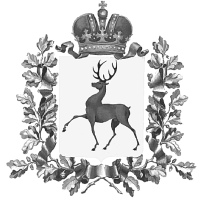 Администрация городского округа Навашинский Нижегородской областиПОСТАНОВЛЕНИЕ08.12.2021                                						                               № 1192О внесении изменений в постановление Администрации городского округа Навашинский от 03.03.2016 №168 	В соответствии с законодательством Российской Федерации,  Администрация  городского округа   Навашинский  п о с т а н о в л я е т:     1. Внести в постановление администрации городского округа Навашинский от 03.03.2016 №168 «О межведомственной комиссии по оказанию содействия добровольному переселению в городской округ Навашинский соотечественников, проживающих за рубежом» (в редакции постановлений администрации городского округа Навашинский от 30.12.2016 №1105, от 07.11.2018 №856, от 11.11.2021 №1069) (далее – Постановление) следующие  изменения:1.1. преамбулу Постановления, изложить в следующей редакции:	«В целях реализации Указа Президента Российской Федерации от       22.06.2006 г. № 637 "О мерах по оказанию содействия добровольному переселению в Российскую Федерацию соотечественников, проживающих за рубежом", постановления Правительства Нижегородской области от 28.09.2021 №856  «Об утверждении государственнной программы «Оказание содействия добровольному переселению в Нижегородскую область соотечественников, проживающих за рубежом, на 2021 – 2025 годы» Администрация городского округа Навашинский постановляет:». 1.2. дополнить постановляющую часть Постановления пунктом 2.1. следующего содержания:	«2.1. Назначить уполномоченным органом, ответственными за реализацию государственнной программы «Оказание содействия добровольному переселению в Нижегородскую область соотечественников, проживающих за рубежом, на 2021 – 2025 годы», утвержденной постановлением Правительства Нижегородской области от 28.09.2021 №856, на территории городского округа Навашинский,  администрацию городского округа Навашинский». 2. Организационному отделу администрации городского округа Навашинский обеспечить размещение настоящего постановления на официальном сайте органов местного самоуправления городского округа Навашинский Нижегородской области в информационно-телекоммуникационной сети «Интернет» и опубликование в официальном вестнике – приложении к газете «Приокская правда».3. Контроль за исполнением настоящего постановления  возложить на заместителя главы администрации Е.В. Колпакову. Глава  местного самоуправления                                                                Т.А. Берсенева